Publicado en Shanghai el 14/07/2021 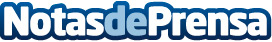 CamScanner aclara que no está infectado con el software espía JokerUna aplicación llamada 'Free CamScanner', o 'CamScanner Gratuito' según la traducción de algunos medios de comunicación, estaba infectada con el software espía Joker y luego se eliminó de Google Play Store. Para aclarar, "Free CamScanner" ("CamScanner Gratuito"), fue hecho por Mun Indah y no tiene ninguna afiliación con CamScanner. "Nosotros también informamos este hecho en la cuenta de Twitter de CamScanner". CamScanner todavía está disponible en Google Play Store y es completamente seguro de usarDatos de contacto:Kelly Brown+8618521505104Nota de prensa publicada en: https://www.notasdeprensa.es/camscanner-aclara-que-no-esta-infectado-con-el Categorias: Internacional Nacional Madrid E-Commerce Ciberseguridad Dispositivos móviles http://www.notasdeprensa.es